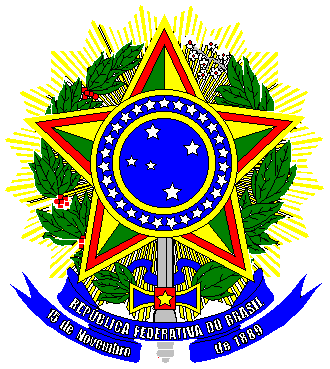 UNIVERSIDADE FEDERAL FLUMINENSE FACULDADE DE FARMÁCIAUNIVERSIDADE FEDERAL FLUMINENSE FACULDADE DE FARMÁCIAUNIVERSIDADE FEDERAL FLUMINENSE FACULDADE DE FARMÁCIAUNIVERSIDADE FEDERAL FLUMINENSE FACULDADE DE FARMÁCIAProtocolo de Início de Estágio - PIEProtocolo de Início de Estágio - PIEProtocolo de Início de Estágio - PIEProtocolo de Início de Estágio - PIEUNIVERSIDADE FEDERAL FLUMINENSE FACULDADE DE FARMÁCIAUNIVERSIDADE FEDERAL FLUMINENSE FACULDADE DE FARMÁCIAUNIVERSIDADE FEDERAL FLUMINENSE FACULDADE DE FARMÁCIAUNIVERSIDADE FEDERAL FLUMINENSE FACULDADE DE FARMÁCIAEu,______________________________________________, matrícula:____________________ solicito, por favor, à Comissão de Estágio, a avaliação e registro do estágio para: ( ) realização de Estágio Obrigatório para cumprimento da disciplina MGF00042 ESTÁGIO SUPERVISIONADO EM PRÁTICAS FARMACÊUTICAS.(   ) realização de Estágio Não ObrigatórioEu,______________________________________________, matrícula:____________________ solicito, por favor, à Comissão de Estágio, a avaliação e registro do estágio para: ( ) realização de Estágio Obrigatório para cumprimento da disciplina MGF00042 ESTÁGIO SUPERVISIONADO EM PRÁTICAS FARMACÊUTICAS.(   ) realização de Estágio Não ObrigatórioEu,______________________________________________, matrícula:____________________ solicito, por favor, à Comissão de Estágio, a avaliação e registro do estágio para: ( ) realização de Estágio Obrigatório para cumprimento da disciplina MGF00042 ESTÁGIO SUPERVISIONADO EM PRÁTICAS FARMACÊUTICAS.(   ) realização de Estágio Não ObrigatórioEu,______________________________________________, matrícula:____________________ solicito, por favor, à Comissão de Estágio, a avaliação e registro do estágio para: ( ) realização de Estágio Obrigatório para cumprimento da disciplina MGF00042 ESTÁGIO SUPERVISIONADO EM PRÁTICAS FARMACÊUTICAS.(   ) realização de Estágio Não ObrigatórioEu,______________________________________________, matrícula:____________________ solicito, por favor, à Comissão de Estágio, a avaliação e registro do estágio para: ( ) realização de Estágio Obrigatório para cumprimento da disciplina MGF00042 ESTÁGIO SUPERVISIONADO EM PRÁTICAS FARMACÊUTICAS.(   ) realização de Estágio Não ObrigatórioEu,______________________________________________, matrícula:____________________ solicito, por favor, à Comissão de Estágio, a avaliação e registro do estágio para: ( ) realização de Estágio Obrigatório para cumprimento da disciplina MGF00042 ESTÁGIO SUPERVISIONADO EM PRÁTICAS FARMACÊUTICAS.(   ) realização de Estágio Não ObrigatórioEu,______________________________________________, matrícula:____________________ solicito, por favor, à Comissão de Estágio, a avaliação e registro do estágio para: ( ) realização de Estágio Obrigatório para cumprimento da disciplina MGF00042 ESTÁGIO SUPERVISIONADO EM PRÁTICAS FARMACÊUTICAS.(   ) realização de Estágio Não ObrigatórioEu,______________________________________________, matrícula:____________________ solicito, por favor, à Comissão de Estágio, a avaliação e registro do estágio para: ( ) realização de Estágio Obrigatório para cumprimento da disciplina MGF00042 ESTÁGIO SUPERVISIONADO EM PRÁTICAS FARMACÊUTICAS.(   ) realização de Estágio Não ObrigatórioEu,______________________________________________, matrícula:____________________ solicito, por favor, à Comissão de Estágio, a avaliação e registro do estágio para: ( ) realização de Estágio Obrigatório para cumprimento da disciplina MGF00042 ESTÁGIO SUPERVISIONADO EM PRÁTICAS FARMACÊUTICAS.(   ) realização de Estágio Não ObrigatórioEmail:Email:Email:Email:Email:Email:Assinatura:Assinatura:Assinatura:Anexar o Termo de Compromisso (TC), o Plano de Atividade do Estágio (PA) e Histórico Escolar (HE) Anexar o Termo de Compromisso (TC), o Plano de Atividade do Estágio (PA) e Histórico Escolar (HE) Anexar o Termo de Compromisso (TC), o Plano de Atividade do Estágio (PA) e Histórico Escolar (HE) Anexar o Termo de Compromisso (TC), o Plano de Atividade do Estágio (PA) e Histórico Escolar (HE) Anexar o Termo de Compromisso (TC), o Plano de Atividade do Estágio (PA) e Histórico Escolar (HE) Anexar o Termo de Compromisso (TC), o Plano de Atividade do Estágio (PA) e Histórico Escolar (HE) Anexar o Termo de Compromisso (TC), o Plano de Atividade do Estágio (PA) e Histórico Escolar (HE) Anexar o Termo de Compromisso (TC), o Plano de Atividade do Estágio (PA) e Histórico Escolar (HE) Anexar o Termo de Compromisso (TC), o Plano de Atividade do Estágio (PA) e Histórico Escolar (HE) Estão aptos a realizarem estágios obrigatórios de até 30h os alunos que concluíram integralmente as disciplinas dos dois primeiros períodos do currículo vigente, como consta no Regulamento de Estágio do Curso de Farmácia; Estão aptos a realizarem estágios obrigatórios de até 30h os alunos que concluíram integralmente as disciplinas dos dois primeiros períodos do currículo vigente, como consta no Regulamento de Estágio do Curso de Farmácia; Estão aptos a realizarem estágios obrigatórios de até 30h os alunos que concluíram integralmente as disciplinas dos dois primeiros períodos do currículo vigente, como consta no Regulamento de Estágio do Curso de Farmácia; Estão aptos a realizarem estágios obrigatórios de até 30h os alunos que concluíram integralmente as disciplinas dos dois primeiros períodos do currículo vigente, como consta no Regulamento de Estágio do Curso de Farmácia; Estão aptos a realizarem estágios obrigatórios de até 30h os alunos que concluíram integralmente as disciplinas dos dois primeiros períodos do currículo vigente, como consta no Regulamento de Estágio do Curso de Farmácia; Estão aptos a realizarem estágios obrigatórios de até 30h os alunos que concluíram integralmente as disciplinas dos dois primeiros períodos do currículo vigente, como consta no Regulamento de Estágio do Curso de Farmácia; Estão aptos a realizarem estágios obrigatórios de até 30h os alunos que concluíram integralmente as disciplinas dos dois primeiros períodos do currículo vigente, como consta no Regulamento de Estágio do Curso de Farmácia; Estão aptos a realizarem estágios obrigatórios de até 30h os alunos que concluíram integralmente as disciplinas dos dois primeiros períodos do currículo vigente, como consta no Regulamento de Estágio do Curso de Farmácia; Estão aptos a realizarem estágios obrigatórios de até 30h os alunos que concluíram integralmente as disciplinas dos dois primeiros períodos do currículo vigente, como consta no Regulamento de Estágio do Curso de Farmácia; CONTROLE DA COMISSÃOCONTROLE DA COMISSÃOCONTROLE DA COMISSÃOCONTROLE DA COMISSÃOCONTROLE DA COMISSÃOCONTROLE DA COMISSÃOCONTROLE DA COMISSÃOCONTROLE DA COMISSÃOCONTROLE DA COMISSÃOConclusão das disciplinas do 1º e 2º períodosConclusão das disciplinas do 1º e 2º períodosConclusão das disciplinas do 1º e 2º períodosConclusão das disciplinas do 1º e 2º períodosConclusão das disciplinas do 1º e 2º períodosConclusão das disciplinas do 1º e 2º períodosSIM (  ) SIM (  ) Não (  )  Convênio vigente: Convênio vigente: SIM (  )      Não (  )Conferido por:______________________________Data: ___/___/____.Conferido por:______________________________Data: ___/___/____.Conferido por:______________________________Data: ___/___/____.Conferido por:______________________________Data: ___/___/____.Conferido por:______________________________Data: ___/___/____.INFORMAÇÕES DO ESTÁGIOINFORMAÇÕES DO ESTÁGIOINFORMAÇÕES DO ESTÁGIOINFORMAÇÕES DO ESTÁGIOINFORMAÇÕES DO ESTÁGIOINFORMAÇÕES DO ESTÁGIOINFORMAÇÕES DO ESTÁGIOINFORMAÇÕES DO ESTÁGIOINFORMAÇÕES DO ESTÁGIO- Local:- Local:- Local:- Local:- Local:- Local:- Local:- Local:- Local:- Vigência:                                                      - Vigência:                                                      - Vigência:                                                      - Vigência:                                                      - Vigência:                                                      - Vigência:                                                      - Vigência:                                                      - Vigência:                                                      - Vigência:                                                      ATRIBUIÇÃO DO PROFESSOR ORIENTADOR:ATRIBUIÇÃO DO PROFESSOR ORIENTADOR:ATRIBUIÇÃO DO PROFESSOR ORIENTADOR:ATRIBUIÇÃO DO PROFESSOR ORIENTADOR:ATRIBUIÇÃO DO PROFESSOR ORIENTADOR:ATRIBUIÇÃO DO PROFESSOR ORIENTADOR:ATRIBUIÇÃO DO PROFESSOR ORIENTADOR:ATRIBUIÇÃO DO PROFESSOR ORIENTADOR:ATRIBUIÇÃO DO PROFESSOR ORIENTADOR:- O Termo de Compromisso (TC), o Plano de Atividade do Estágio (PA), deverão ser apresentados ao Professor Orientador, juntamente com este protocolo (PIE). O professor deverá avaliar se a área de estágio do aluno corresponde à sua área de conhecimento e, estando de acordo, irá assinar o PIE e devolver ao aluno em no máximo 5 dias. - Observar se o aluno tem cumprido as atividades do Plano de Atividades proposto e como está o desenvolvimento.- Acompanhar o aluno até a data final do estágio, registrada no TCE, independente do término da disciplina (540h), com relatórios parciais em período não superior a 6 meses. -Orientar o aluno na elaboração do relatório, aferir nota ao mesmo e realizar a média com a nota do supervisor;- Preenchendo estas notas na capa do relatório e assinar.- O Termo de Compromisso (TC), o Plano de Atividade do Estágio (PA), deverão ser apresentados ao Professor Orientador, juntamente com este protocolo (PIE). O professor deverá avaliar se a área de estágio do aluno corresponde à sua área de conhecimento e, estando de acordo, irá assinar o PIE e devolver ao aluno em no máximo 5 dias. - Observar se o aluno tem cumprido as atividades do Plano de Atividades proposto e como está o desenvolvimento.- Acompanhar o aluno até a data final do estágio, registrada no TCE, independente do término da disciplina (540h), com relatórios parciais em período não superior a 6 meses. -Orientar o aluno na elaboração do relatório, aferir nota ao mesmo e realizar a média com a nota do supervisor;- Preenchendo estas notas na capa do relatório e assinar.- O Termo de Compromisso (TC), o Plano de Atividade do Estágio (PA), deverão ser apresentados ao Professor Orientador, juntamente com este protocolo (PIE). O professor deverá avaliar se a área de estágio do aluno corresponde à sua área de conhecimento e, estando de acordo, irá assinar o PIE e devolver ao aluno em no máximo 5 dias. - Observar se o aluno tem cumprido as atividades do Plano de Atividades proposto e como está o desenvolvimento.- Acompanhar o aluno até a data final do estágio, registrada no TCE, independente do término da disciplina (540h), com relatórios parciais em período não superior a 6 meses. -Orientar o aluno na elaboração do relatório, aferir nota ao mesmo e realizar a média com a nota do supervisor;- Preenchendo estas notas na capa do relatório e assinar.- O Termo de Compromisso (TC), o Plano de Atividade do Estágio (PA), deverão ser apresentados ao Professor Orientador, juntamente com este protocolo (PIE). O professor deverá avaliar se a área de estágio do aluno corresponde à sua área de conhecimento e, estando de acordo, irá assinar o PIE e devolver ao aluno em no máximo 5 dias. - Observar se o aluno tem cumprido as atividades do Plano de Atividades proposto e como está o desenvolvimento.- Acompanhar o aluno até a data final do estágio, registrada no TCE, independente do término da disciplina (540h), com relatórios parciais em período não superior a 6 meses. -Orientar o aluno na elaboração do relatório, aferir nota ao mesmo e realizar a média com a nota do supervisor;- Preenchendo estas notas na capa do relatório e assinar.- O Termo de Compromisso (TC), o Plano de Atividade do Estágio (PA), deverão ser apresentados ao Professor Orientador, juntamente com este protocolo (PIE). O professor deverá avaliar se a área de estágio do aluno corresponde à sua área de conhecimento e, estando de acordo, irá assinar o PIE e devolver ao aluno em no máximo 5 dias. - Observar se o aluno tem cumprido as atividades do Plano de Atividades proposto e como está o desenvolvimento.- Acompanhar o aluno até a data final do estágio, registrada no TCE, independente do término da disciplina (540h), com relatórios parciais em período não superior a 6 meses. -Orientar o aluno na elaboração do relatório, aferir nota ao mesmo e realizar a média com a nota do supervisor;- Preenchendo estas notas na capa do relatório e assinar.- O Termo de Compromisso (TC), o Plano de Atividade do Estágio (PA), deverão ser apresentados ao Professor Orientador, juntamente com este protocolo (PIE). O professor deverá avaliar se a área de estágio do aluno corresponde à sua área de conhecimento e, estando de acordo, irá assinar o PIE e devolver ao aluno em no máximo 5 dias. - Observar se o aluno tem cumprido as atividades do Plano de Atividades proposto e como está o desenvolvimento.- Acompanhar o aluno até a data final do estágio, registrada no TCE, independente do término da disciplina (540h), com relatórios parciais em período não superior a 6 meses. -Orientar o aluno na elaboração do relatório, aferir nota ao mesmo e realizar a média com a nota do supervisor;- Preenchendo estas notas na capa do relatório e assinar.- O Termo de Compromisso (TC), o Plano de Atividade do Estágio (PA), deverão ser apresentados ao Professor Orientador, juntamente com este protocolo (PIE). O professor deverá avaliar se a área de estágio do aluno corresponde à sua área de conhecimento e, estando de acordo, irá assinar o PIE e devolver ao aluno em no máximo 5 dias. - Observar se o aluno tem cumprido as atividades do Plano de Atividades proposto e como está o desenvolvimento.- Acompanhar o aluno até a data final do estágio, registrada no TCE, independente do término da disciplina (540h), com relatórios parciais em período não superior a 6 meses. -Orientar o aluno na elaboração do relatório, aferir nota ao mesmo e realizar a média com a nota do supervisor;- Preenchendo estas notas na capa do relatório e assinar.- O Termo de Compromisso (TC), o Plano de Atividade do Estágio (PA), deverão ser apresentados ao Professor Orientador, juntamente com este protocolo (PIE). O professor deverá avaliar se a área de estágio do aluno corresponde à sua área de conhecimento e, estando de acordo, irá assinar o PIE e devolver ao aluno em no máximo 5 dias. - Observar se o aluno tem cumprido as atividades do Plano de Atividades proposto e como está o desenvolvimento.- Acompanhar o aluno até a data final do estágio, registrada no TCE, independente do término da disciplina (540h), com relatórios parciais em período não superior a 6 meses. -Orientar o aluno na elaboração do relatório, aferir nota ao mesmo e realizar a média com a nota do supervisor;- Preenchendo estas notas na capa do relatório e assinar.- O Termo de Compromisso (TC), o Plano de Atividade do Estágio (PA), deverão ser apresentados ao Professor Orientador, juntamente com este protocolo (PIE). O professor deverá avaliar se a área de estágio do aluno corresponde à sua área de conhecimento e, estando de acordo, irá assinar o PIE e devolver ao aluno em no máximo 5 dias. - Observar se o aluno tem cumprido as atividades do Plano de Atividades proposto e como está o desenvolvimento.- Acompanhar o aluno até a data final do estágio, registrada no TCE, independente do término da disciplina (540h), com relatórios parciais em período não superior a 6 meses. -Orientar o aluno na elaboração do relatório, aferir nota ao mesmo e realizar a média com a nota do supervisor;- Preenchendo estas notas na capa do relatório e assinar.ORIENTADORORIENTADORORIENTADORORIENTADORORIENTADORORIENTADORORIENTADORORIENTADORORIENTADORNome:Nome:Nome:Nome:Nome:Nome:Departamento:Data: __/__/____.Data: __/__/____.Email:Email:Email:Email:Email:Email:Assinatura:Assinatura:Assinatura:INFORMAÇÕES IMPORTANTESINFORMAÇÕES IMPORTANTESINFORMAÇÕES IMPORTANTESINFORMAÇÕES IMPORTANTESINFORMAÇÕES IMPORTANTESINFORMAÇÕES IMPORTANTESINFORMAÇÕES IMPORTANTESINFORMAÇÕES IMPORTANTESINFORMAÇÕES IMPORTANTES- A ciência do Regulamento de Estágios do Curso de Graduação em Farmácia da UFF vigente, disponível no site da Comissão de Estágios https://estagiofarmacia.uff.br/ - é imprescindível. Em caso de dúvidas, favor entrar em contato: estagiofarmaciauff@gmail.com- A ciência do Regulamento de Estágios do Curso de Graduação em Farmácia da UFF vigente, disponível no site da Comissão de Estágios https://estagiofarmacia.uff.br/ - é imprescindível. Em caso de dúvidas, favor entrar em contato: estagiofarmaciauff@gmail.com- A ciência do Regulamento de Estágios do Curso de Graduação em Farmácia da UFF vigente, disponível no site da Comissão de Estágios https://estagiofarmacia.uff.br/ - é imprescindível. Em caso de dúvidas, favor entrar em contato: estagiofarmaciauff@gmail.com- A ciência do Regulamento de Estágios do Curso de Graduação em Farmácia da UFF vigente, disponível no site da Comissão de Estágios https://estagiofarmacia.uff.br/ - é imprescindível. Em caso de dúvidas, favor entrar em contato: estagiofarmaciauff@gmail.com- A ciência do Regulamento de Estágios do Curso de Graduação em Farmácia da UFF vigente, disponível no site da Comissão de Estágios https://estagiofarmacia.uff.br/ - é imprescindível. Em caso de dúvidas, favor entrar em contato: estagiofarmaciauff@gmail.com- A ciência do Regulamento de Estágios do Curso de Graduação em Farmácia da UFF vigente, disponível no site da Comissão de Estágios https://estagiofarmacia.uff.br/ - é imprescindível. Em caso de dúvidas, favor entrar em contato: estagiofarmaciauff@gmail.com- A ciência do Regulamento de Estágios do Curso de Graduação em Farmácia da UFF vigente, disponível no site da Comissão de Estágios https://estagiofarmacia.uff.br/ - é imprescindível. Em caso de dúvidas, favor entrar em contato: estagiofarmaciauff@gmail.com- A ciência do Regulamento de Estágios do Curso de Graduação em Farmácia da UFF vigente, disponível no site da Comissão de Estágios https://estagiofarmacia.uff.br/ - é imprescindível. Em caso de dúvidas, favor entrar em contato: estagiofarmaciauff@gmail.com- A ciência do Regulamento de Estágios do Curso de Graduação em Farmácia da UFF vigente, disponível no site da Comissão de Estágios https://estagiofarmacia.uff.br/ - é imprescindível. Em caso de dúvidas, favor entrar em contato: estagiofarmaciauff@gmail.comOBSERVAÇÕES DE ACOMPANHAMENTO DO ALUNOOBSERVAÇÕES DE ACOMPANHAMENTO DO ALUNOOBSERVAÇÕES DE ACOMPANHAMENTO DO ALUNOOBSERVAÇÕES DE ACOMPANHAMENTO DO ALUNOOBSERVAÇÕES DE ACOMPANHAMENTO DO ALUNOOBSERVAÇÕES DE ACOMPANHAMENTO DO ALUNOOBSERVAÇÕES DE ACOMPANHAMENTO DO ALUNOOBSERVAÇÕES DE ACOMPANHAMENTO DO ALUNOOBSERVAÇÕES DE ACOMPANHAMENTO DO ALUNO- Data para relatório parcial:   ___/___/_____                                                                                    Nota: ______- Data para relatório final:   ___/___/_____                                                                                        Nota: ______- Precisa entregar termo aditivo? (   ) Não  (   ) Sim    Em qual data? ___/___/_____- Data em que completa as 540h:    ___/___/_____ (Verificar se o aluno se inscreveu na disciplina no período em que completa as 540h.Caso o aluno permaneça no estágio, estipular as datas para entrega dos relatórios semestrais:- Data para relatório parcial:   ___/___/_____                                                                                    Nota: ______- Data para relatório final:   ___/___/_____                                                                                        Nota: ______- Precisa entregar termo aditivo? (   ) Não  (   ) Sim    Em qual data? ___/___/_____- Data em que completa as 540h:    ___/___/_____ (Verificar se o aluno se inscreveu na disciplina no período em que completa as 540h.Caso o aluno permaneça no estágio, estipular as datas para entrega dos relatórios semestrais:- Data para relatório parcial:   ___/___/_____                                                                                    Nota: ______- Data para relatório final:   ___/___/_____                                                                                        Nota: ______- Precisa entregar termo aditivo? (   ) Não  (   ) Sim    Em qual data? ___/___/_____- Data em que completa as 540h:    ___/___/_____ (Verificar se o aluno se inscreveu na disciplina no período em que completa as 540h.Caso o aluno permaneça no estágio, estipular as datas para entrega dos relatórios semestrais:- Data para relatório parcial:   ___/___/_____                                                                                    Nota: ______- Data para relatório final:   ___/___/_____                                                                                        Nota: ______- Precisa entregar termo aditivo? (   ) Não  (   ) Sim    Em qual data? ___/___/_____- Data em que completa as 540h:    ___/___/_____ (Verificar se o aluno se inscreveu na disciplina no período em que completa as 540h.Caso o aluno permaneça no estágio, estipular as datas para entrega dos relatórios semestrais:- Data para relatório parcial:   ___/___/_____                                                                                    Nota: ______- Data para relatório final:   ___/___/_____                                                                                        Nota: ______- Precisa entregar termo aditivo? (   ) Não  (   ) Sim    Em qual data? ___/___/_____- Data em que completa as 540h:    ___/___/_____ (Verificar se o aluno se inscreveu na disciplina no período em que completa as 540h.Caso o aluno permaneça no estágio, estipular as datas para entrega dos relatórios semestrais:- Data para relatório parcial:   ___/___/_____                                                                                    Nota: ______- Data para relatório final:   ___/___/_____                                                                                        Nota: ______- Precisa entregar termo aditivo? (   ) Não  (   ) Sim    Em qual data? ___/___/_____- Data em que completa as 540h:    ___/___/_____ (Verificar se o aluno se inscreveu na disciplina no período em que completa as 540h.Caso o aluno permaneça no estágio, estipular as datas para entrega dos relatórios semestrais:- Data para relatório parcial:   ___/___/_____                                                                                    Nota: ______- Data para relatório final:   ___/___/_____                                                                                        Nota: ______- Precisa entregar termo aditivo? (   ) Não  (   ) Sim    Em qual data? ___/___/_____- Data em que completa as 540h:    ___/___/_____ (Verificar se o aluno se inscreveu na disciplina no período em que completa as 540h.Caso o aluno permaneça no estágio, estipular as datas para entrega dos relatórios semestrais:- Data para relatório parcial:   ___/___/_____                                                                                    Nota: ______- Data para relatório final:   ___/___/_____                                                                                        Nota: ______- Precisa entregar termo aditivo? (   ) Não  (   ) Sim    Em qual data? ___/___/_____- Data em que completa as 540h:    ___/___/_____ (Verificar se o aluno se inscreveu na disciplina no período em que completa as 540h.Caso o aluno permaneça no estágio, estipular as datas para entrega dos relatórios semestrais:- Data para relatório parcial:   ___/___/_____                                                                                    Nota: ______- Data para relatório final:   ___/___/_____                                                                                        Nota: ______- Precisa entregar termo aditivo? (   ) Não  (   ) Sim    Em qual data? ___/___/_____- Data em que completa as 540h:    ___/___/_____ (Verificar se o aluno se inscreveu na disciplina no período em que completa as 540h.Caso o aluno permaneça no estágio, estipular as datas para entrega dos relatórios semestrais: